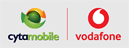 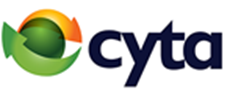        Ημερ: 15/5/2023Η παρούσα Περίληψη Συμβολαίου παρουσιάζει τα κύρια στοιχεία της προσφερόμενης υπηρεσίας, όπως απαιτείται από την ευρωπαϊκή νομοθεσία.Επιτρέπει τη σύγκριση μεταξύ προσφορών.Πλήρης πληροφόρηση σχετικά με την προσφερόμενη υπηρεσία περιλαμβάνεται σε άλλα έγγραφα.Σημειώσεις:Οι τιμές περιλαμβάνουν τον ΦΠΑ.Στο περιεχόμενο του μηνιαίου top-up συμπεριλαμβάνεται και Pocket Money €2 (για χρήση σε υπηρεσίες). Παρέχεται αποκλειστικά σε φυσικά πρόσωπα μέχρι 27 χρονών (δεν έχουν συμπληρώσει το 28ο έτος), με Συσκευή (24µηνη δέσµευση) μόνο με κάρτα SIM (χωρίς δέσµευση).Η παραγγελία του προϋποθέτει τη σύνδεση με πρόγραμμα συμβολαίου γονιού/κηδεμόνα. Η πληρωμή μέσω πάγιας τραπεζικής εντολής θα αφορά την εξόφληση του μηνιαίου αυτόματου top-up  ή/και των μηνιαίων δόσεων της συσκευής όπου ισχύει (soeasy Youth με συσκευή). Το soeasy Youth με συσκευή παρέχεται με την προϋπόθεση παραμονής του πελάτη με soeasy Youth και του πελάτη με το πρόγραμμα Συμβολαίου για 24 συνεχείς μήνες από την ημερομηνία παροχής της υπηρεσίας.Χρεώσεις μετά την εξάντληση του περιεχομένου του πακέτου soeasy Youth (με τη διενέργεια top-up): Λεπτά €0,09/ λεπτό, SMS €0,030/ SMS, ΜΙ: €0,15/ ΜΒ ή €5/2GB (top-up).Ανανέωση: Μετά τους 12/24 μήνες και νοουμένου ότι δεν ανανεωθεί ή δεν επιλεγεί από τον πελάτη νέο Πρόγραμμα με ή χωρίς δόση για συσκευή, θα συνεχίσει να ισχύει το ίδιο Πρόγραμμα χωρίς χρονική δέσμευση.Τερματισμός: Σε περίπτωση πρόωρου τερματισμού η χρέωση είναι €25. Αν παραχωρήθηκε συσκευή με δόσεις τότε ο πελάτης πρέπει να καταβάλει και τις υπολειπόμενες δόσεις. Περισσότερες πληροφορίες: www.cyta.com.cy/soeasy-youth-plans. Η Cyta θα ειδοποιεί τον Συνδρομητή τουλάχιστον ένα (1) μήνα πριν από την ημερομηνία εφαρμογής νέων τελών και για το δικαίωμά του για τερματισμό σύμφωνα με τον Όρο 13.5 της Γενικής Σύμβασης Παροχής Ηλεκτρονικών Επικοινωνιών.Περιεχόμενο Top-upΠεριεχόμενο Top-upΠεριεχόμενο Top-upΜηνιαία ΧρέωσηΜηνιαία ΧρέωσηΜηνιαία ΧρέωσηΠρόγραμμα ΛεπτάSMSMobile InternetΣυνδρομή Top-upΜηνιαία Δόση Συσκευής Συνολική Χρέωση Σύνολο Δόσεων Συσκευής (24 μήνες)soeasy Youth 10 + Δόση (€4/€7/€10/€13/€16/€20/€24/€27/€30)50050040GB€ 10€4/€7/€10/€13/€16/€20/€24/€27/€30€14/€17/€20/€23/€26/€30/€34/€37/€40€96/€168/€240/€312/€384/€480/€576/€648/€720soeasy Youth 15 + Δόση (€4/€7/€10/€13/€16/€20/€24/€27/€30)10001000100GB€ 15€4/€7/€10/€13/€16/€20/€24/€27/€30€19/€22/€25/€28/€31/€35/€39/€42/€45€96/€168/€240/€312/€384/€480/€576/€648/€720soeasy Youth 20 + Δόση (€4/€7/€10/€13/€16/€20/€24/€27/€30)20002000200GB€ 20€4/€7/€10/€13/€16/€20/€24/€27/€30€24/€27/€30/€33/€36/€40/€44/€47/€50€96/€168/€240/€312/€384/€480/€576/€648/€720